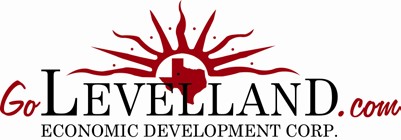 AGENDA LEVELLAND ECONOMIC DEVELOPMENT CORPORATION BOARD OF DIRECTORS SPECIAL MEETINGJANUARY 26, 2022 AT 4:30 PM LEVELLAND CITY HALL1709 AVE H, LEVELLAND, TX Call To Order. Public Comments Announcement of Closed Meeting Pursuant to Texas Open Meetings Act: a. Section 551.074 Deliberations Regarding the Appointment, Employment, Evaluation, Reassignment, Duties, Discipline or Dismissal of An Officer or Employee Of The LEDC: Director         4. Action pertaining to the Executive Session, Agenda Item 3       5.Adjournment. CERTIFICATION DATED THIS 21st DAY OF JANUARY 21, 2022 I, the undersigned authority, do hereby certify that the above Notice of Meeting of the governing body of the Levelland Economic Development Corporation is a true and correct copy of said notice that has been posted on the bulletin board of the City Hall of the City of Levelland, Texas, a place convenient and readily accessible to the general public at all times, and said notice was posted on January 21, 2022 at 8:33 AM and remained so posted continuously for at least 72 hours preceding the scheduled time of such meeting. _________________________________________ Savannah Adams, Economic Development Assistant I certify that the attached notice and agenda of items to be considered by the Levelland Economic Development Corporation Board of Directors was removed by me from the bulletin board of City Hall on ______ day of _____________, 2022._________________________________________ Savannah Adams, Economic Development Assistant  The Levelland City Hall is wheelchair accessible.  Requests for any special accommodations must be made 48 hours prior to the meeting.  Please contact Savannah Adams at (806) 568-5400. 